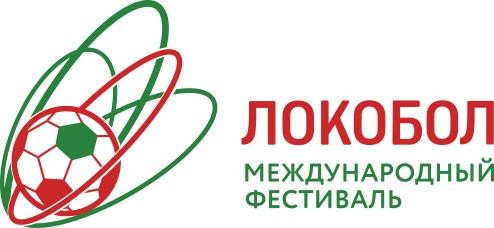 ЗАЯВОЧНЫЙ ЛИСТРУКОВОДЯЩИЙ И ТРЕНЕРСКИЙ СОСТАВ КОМАНДЫ, ОФИЦИАЛЬНЫЕ ЛИЦАРуководитель организацииМ.П.		/	/Допущенок соревнованиям	футболистовРуководитель РФФМ.П.	Врач(ФИО, подпись)М.П.	/	/                  СОГЛАСИЕ НА ОБРАБОТКУ ПЕРСОНАЛЬНЫХ ДАННЫХучастника Международного футбольного фестиваля «Локобол-2023-РЖД»(в соответствии с требованиями Федерального закона от 27.07.2006 г. №152-ФЗ «Оперсональных данных»)Я,	,(ФИО)дата рождения 	, зарегистрирован по адресу: 		, паспорт: серия 	, № 	 , выдан (кем, когда) 			, подтверждаю свое согласие организаторам Международного футбольного фестиваля«Локобол-2023-РЖД» на обработку персональных данных моих/моего ребенка (для несовершеннолетних) 	(ФИО несовершеннолетнего)дата рождения 	, зарегистрированного по адресу: 	,		, приходящегося мне 	, (сын, дочь и т.д.)	,(в случае опекунства указать реквизиты документа, на основании которого осуществляется опека или попечительство)в целях проверки на соответствие требованиям, предъявляемым Регламентом о проведении Международного футбольного фестиваля «Локобол-2023-РЖД».Настоящее согласие предоставляется на осуществление действий в отношении персональных данных моих/ моего ребенка (подопечного), которые необходимы или желаемы для достижения указанных выше целей, включая сбор, систематизацию, накопление, хранение, уточнение (обновление, изменение), использование, распространение (в том числе передачу третьим лицам), пересылку по электронной почте, обезличивание, блокирование, публикацию в сети «Интернет», а также осуществление иных действий с персональными данными, предусмотренных законодательством Российской Федерации.Настоящим я даю согласие на обработку следующих персональных данных моих/ моего ребенка (подопечного) для организации работы комиссии по допуску участников, ведения протоколов матчей Фестиваля, подведения итогов Фестиваля, заполнения грамот и дипломов призеров и победителей, ведомостей выдачи призов, возможности использования официальных протоколов Фестиваля, выдачи документов об участии в Фестивале.Я согласен (-на), что обработка персональных данных может осуществляться как с использованием автоматизированных средств, так и без таковых.Согласие на обработку персональных данных моих/ моего ребенка (подопечного) действует с даты его подписания до даты отзыва, если иное не предусмотрено законодательством Российской Федерации. Я уведомлен (-на) о своем праве отозвать настоящее согласие в любое время. Отзыв производится по моему письменному заявлению в адрес организаторов в порядке, определенном законодательством Российской Федерации. Я подтверждаю, что, давая настоящее согласие, я действую по своей воле и в интересах своих/ своего ребенка, родителем (законным представителем) которого яявляюсь.«	» 	20	г.		/ 		 Подпись		Расшифровка подписиНазвание соревнования: «Фестиваль «Локобол – 2023 – РЖД»Этап 	.Дата проведения 	. Город 	.Эмблема спортивной школы (клуба)Команда: «	»Город 	.Название и адрес организации 	.№ п/пФамилия, имя, отчество (полностью)Дата рожденияСпортивная школа, клубСерия и номер свидетельства о рождении (загранпаспорта)Допуск врача1234561.2.3.4.5.6.7.8.9.10.11.12.13.№ ппФамилия, имя, отчество (полностью)ДолжностьДата рожденияТренерская лицензия, дата полученияE-mailМобильный телефон12